В связи с принятием постановления Правительства Камчатского края          от 05.09.2019 № 390-П «О признании утратившими силу отдельных постановлений Правительства Камчатского края»ПРИКАЗЫВАЮ:1. Внести в приказ Агентства лесного хозяйства и охраны животного мира Камчатского края от 20.01.2017 № 23-пр «Об осуществлении полномочий заказчика Агентством лесного хозяйства и охраны животного мира Камчатского края и подведомственными ему учреждениями» следующие изменения:1) в преамбуле слова «, постановлением Правительства Камчатского края    от 16.07.2014 № 303-П «О Порядке взаимодействия заказчиков Камчатского края с уполномоченным органом на определение поставщиков (подрядчиков, исполнителей)» (далее – Постановление № 303-П)», исключить;2) в пункте 1 слова «, за исключением случаев, предусмотренных Постановлением № 303-П», исключить.2. Настоящий приказ вступает в силу через 10 дней после дня его официального опубликования.Руководитель Агентства                                                                           В.Г. Горлов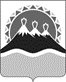 АГЕНТСТВО ЛЕСНОГО ХОЗЯЙСТВА И ОХРАНЫ ЖИВОТНОГО МИРА КАМЧАТСКОГО КРАЯПРИКАЗАГЕНТСТВО ЛЕСНОГО ХОЗЯЙСТВА И ОХРАНЫ ЖИВОТНОГО МИРА КАМЧАТСКОГО КРАЯПРИКАЗ________________ № ________            г. Петропавловск-КамчатскийО внесении изменений в приказ Агентства лесного хозяйства и охраны животного мира Камчатского края от 20.01.2017 № 23-пр «Об осуществлении полномочий заказчика Агентством лесного хозяйства и охраны животного мира Камчатского края и подведомственными ему учреждениями»